§3028-C.  Disposal of nonsubstantial fragments and fluids; disposal of substantial fragments1.  Disposal of nonsubstantial body fragments and body fluids.  Body fragments or body fluids retained for evidence, further study or documentation, or those that have been recovered after the body has been released from the custody of the medical examiner, may be disposed of according to the practices of the laboratory responsible for analysis, by the Office of Chief Medical Examiner or by the medical examiner or pathologist retaining those fragments or fluids, unless claimed in writing by the person responsible for burial.[PL 2017, c. 475, Pt. A, §37 (AMD).]2.  Disposal of substantial body fragments.  The Chief Medical Examiner may dispose of substantial fragments of bodies that have been retained for evidence, further study or documentation or that have been recovered after the rest of the body has been finally released, in accordance with section 3028‑A, unless claimed by the person responsible for burial.[PL 1985, c. 611, §8 (NEW).]SECTION HISTORYPL 1985, c. 611, §8 (NEW). PL 2017, c. 475, Pt. A, §37 (AMD). The State of Maine claims a copyright in its codified statutes. If you intend to republish this material, we require that you include the following disclaimer in your publication:All copyrights and other rights to statutory text are reserved by the State of Maine. The text included in this publication reflects changes made through the First Regular and First Special Session of the 131st Maine Legislature and is current through November 1, 2023
                    . The text is subject to change without notice. It is a version that has not been officially certified by the Secretary of State. Refer to the Maine Revised Statutes Annotated and supplements for certified text.
                The Office of the Revisor of Statutes also requests that you send us one copy of any statutory publication you may produce. Our goal is not to restrict publishing activity, but to keep track of who is publishing what, to identify any needless duplication and to preserve the State's copyright rights.PLEASE NOTE: The Revisor's Office cannot perform research for or provide legal advice or interpretation of Maine law to the public. If you need legal assistance, please contact a qualified attorney.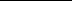 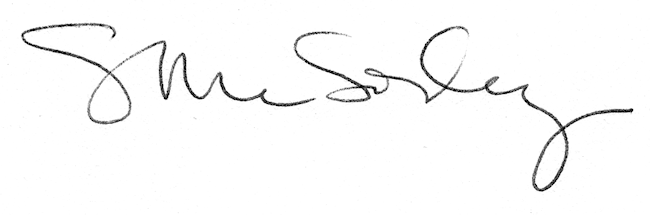 